ANONYMOUS (2011)\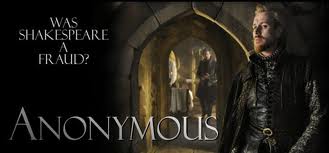 Grown–up’s Movie:HISHERAVG1. Appropriate levels of sexuality?8.58.58.52. Appropriate levels of language?1010103. Appropriate levels of violence?1010104. Entertainment value for females?8.58.58.55. Entertainment value for males?8886. Teaching moments, role models, moral of story?8.58.58.57. Is it a “classic”? (Replay value?)109.59.758. Audio/Visual effects?88.58.259. Not too cliché (unique and witty, not too slapstick)99910. Climax/Resolution/Ending?7.57.57.5GRAND TOTALS:88%